  Nombre  Alumno(a) :………………………………………………………………………                                                                                                     “ Como Voy”     Guía Nro. 5   de   Actividades  Pensamiento  Matemático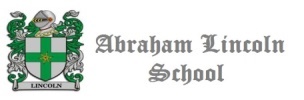                Nombre Alumno(a) :…..………………………………………………………………………                                     “ Como  Voy “       Guía Nro. 5     de  Actividades de Lenguaje VerbalANEXO:   LÁMINA   RECORTABLE  ( Sonido Inicial ).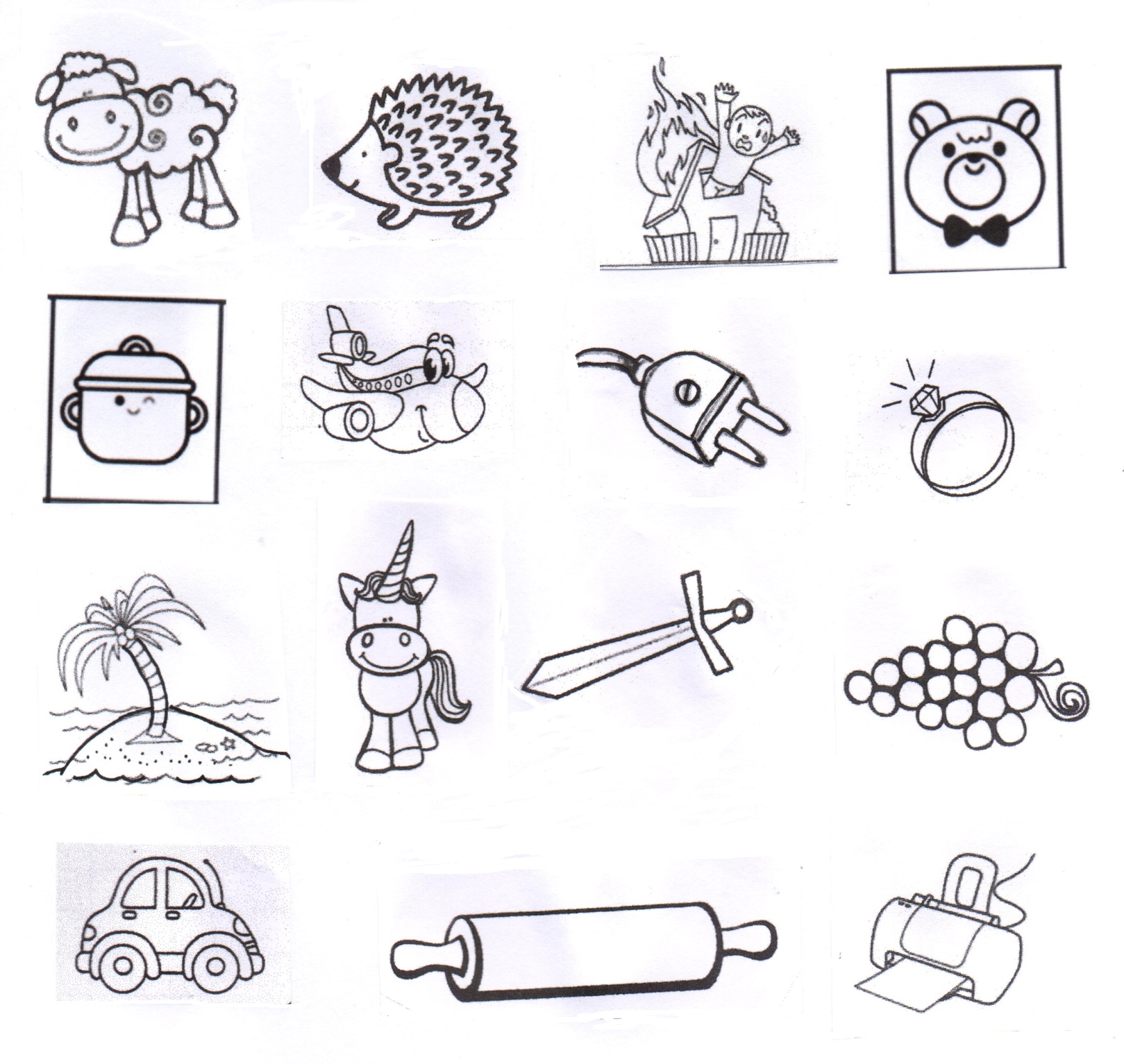 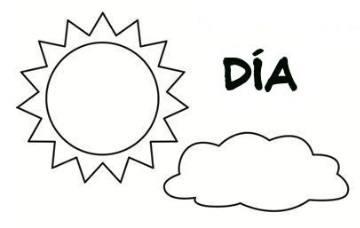 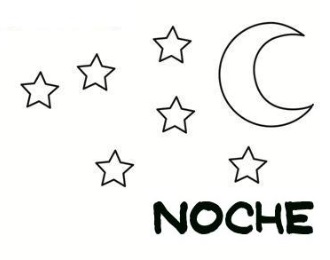 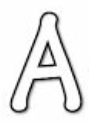 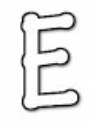 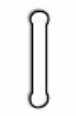 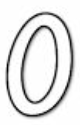 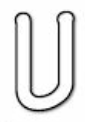 